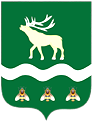 Российская Федерация Приморский крайДУМА 
ЯКОВЛЕВСКОГО МУНИЦИПАЛЬНОГО ОКРУГАРЕШЕНИЕ15 августа 2023 года                   с. Яковлевка                                 № 59 - НПАО внесении изменений в решение муниципального комитета Варфоломеевского сельского поселения «О бюджете Варфоломеевского сельского поселения на 2023 год и плановый период 2024 и 2025 годов»Рассмотрев представление Администрации Варфоломеевского сельского поселения Яковлевского муниципального района о внесении изменений в доходную и расходную части бюджета Варфоломеевского сельского поселения, Дума Яковлевского муниципального округаРЕШИЛА:1. Внести в решение муниципального комитета Варфоломеевского сельского поселения от 27.12.2022 № 22-НПА «О бюджете Варфоломеевского сельского поселения на 2023 год и плановый период 2024 и 2025 годов»следующие изменения:                           1)пункты 1, 2  части 1 статьи 1 изложить в следующей редакции:«1) общий объем доходов  бюджета  Варфоломеевского сельского поселения- в сумме 17 616 664,00 рублей, в том числе объем межбюджетных трансфертов, получаемых из других бюджетов бюджетной системы Российской Федерации, – в сумме 6 486 470,00 рублей;2) общий объем расходов бюджета Варфоломеевского сельского поселения - в сумме 17 651 664,00 рублей;»;2)в абзаце первом статьи 5 цифры «1,055» заменить цифрами «1,109»;3) приложение № 1 к решению муниципального комитета Варфоломеевского сельского поселения от 27.12.2022 № 22-НПА изложить в редакции приложения № 1 к настоящему решению;4)приложение № 5 к решению муниципального комитета Варфоломеевского сельского поселения от 27.12.2022 № 22-НПА изложить в редакции приложения № 2 к настоящему решению;5)приложение № 6 к решению муниципального комитета Варфоломеевского сельского поселения от 27.12.2022 № 22-НПА изложить в редакции приложения № 3 к настоящему решению;6)приложение № 8 к решению муниципального комитета Варфоломеевского сельского поселения от 27.12.2022 № 22-НПА изложить в редакции приложения № 4 к настоящему решению;7)приложение № 10 к решению муниципального комитета Варфоломеевского сельского поселения от 27.12.2022 № 22-НПА изложить в редакции приложения № 5 к настоящему решению.2. Настоящее решение вступает в силу после его официального опубликования.Председатель Думы  Яковлевского
муниципального округа                                                             Е.А. ЖивотягинИ.о. главы Яковлевскогомуниципального района                                                             Е.Г. ПодложнюкПриложение № 1к решению Думы Яковлевского муниципального округаот 15 августа 2023 года № 59-НПА«Приложение № 1 к решению муниципального комитета Варфоломеевского сельского поселенияот 27 декабря 2022 года № 22-НПАИсточники внутреннего финансирования дефицита  бюджета Варфоломеевского сельского поселения на 2023 год(рублей)Приложение № 2к решению Думы Яковлевского муниципального округаот 15 августа 2023 года № 59-НПА«Приложение № 5к решению муниципального комитета Варфоломеевского сельского поселенияот 27 декабря 2022 года № 22-НПАПриложение № 3к решению Думы Яковлевского муниципального округаот 15 августа 2023 года № 59-НПА«Приложение № 6к решению муниципального комитета Варфоломеевского сельского поселенияот 27 декабря 2022 года № 22-НПАПриложение № 4к решению Думы Яковлевского муниципального округаот 15 августа 2023 года № 59-НПА«Приложение № 8к решению муниципального комитета Варфоломеевского сельского поселенияот 27 декабря 2022 года № 22-НПАПриложение № 5к решению Думы Яковлевского муниципального округаот 15 августа 2023 года № 59-НПА«Приложение № 10к решению муниципального комитета Варфоломеевского сельского поселенияот 27 декабря 2022 года № 22-НПАКодПеречень источников внутреннего финансирования дефицита бюджета поселенийОбъем01 05 00 00 00 0000 000Изменение остатков средств на счетах по учету средств бюджета35000.0001 05 02 01 10 0000 510Увеличение прочих остатков денежных средств поселений-17 616 664.0001 05 02 01 10 0000 610Уменьшение прочих остатков денежных средств поселений17 651 664.00Итого источников внутреннего финансирования дефицита бюджета поселения35000.00Объемы доходов бюджетаОбъемы доходов бюджетаОбъемы доходов бюджетаОбъемы доходов бюджетаОбъемы доходов бюджетаОбъемы доходов бюджетаОбъемы доходов бюджетаОбъемы доходов бюджетаОбъемы доходов бюджетаОбъемы доходов бюджетаОбъемы доходов бюджетаВарфоломеевского сельского поселения  на 2023 год и плановый период 2024 и 2025 годовВарфоломеевского сельского поселения  на 2023 год и плановый период 2024 и 2025 годовВарфоломеевского сельского поселения  на 2023 год и плановый период 2024 и 2025 годовВарфоломеевского сельского поселения  на 2023 год и плановый период 2024 и 2025 годовВарфоломеевского сельского поселения  на 2023 год и плановый период 2024 и 2025 годовВарфоломеевского сельского поселения  на 2023 год и плановый период 2024 и 2025 годовВарфоломеевского сельского поселения  на 2023 год и плановый период 2024 и 2025 годовВарфоломеевского сельского поселения  на 2023 год и плановый период 2024 и 2025 годовВарфоломеевского сельского поселения  на 2023 год и плановый период 2024 и 2025 годовВарфоломеевского сельского поселения  на 2023 год и плановый период 2024 и 2025 годовВарфоломеевского сельского поселения  на 2023 год и плановый период 2024 и 2025 годоврублейрублейКод доходаКод доходаВиды налогов и платежейВиды налогов и платежейВиды налогов и платежейВиды налогов и платежейВиды налогов и платежейОбъём доходовОбъём доходовОбъём доходовОбъём доходовКод доходаКод доходаВиды налогов и платежейВиды налогов и платежейВиды налогов и платежейВиды налогов и платежейВиды налогов и платежей20232024202520251 00 00000 00 0000 0001 00 00000 00 0000 000Налоговые и неналоговые доходыНалоговые и неналоговые доходыНалоговые и неналоговые доходыНалоговые и неналоговые доходыНалоговые и неналоговые доходы   10 130 194,00       7 465 300,00      6 914 600,00      6 914 600,00   1 01 00000 00 0000 0001 01 00000 00 0000 000НАЛОГ НА ПРИБЫЛЬ, ДОХОДЫНАЛОГ НА ПРИБЫЛЬ, ДОХОДЫНАЛОГ НА ПРИБЫЛЬ, ДОХОДЫНАЛОГ НА ПРИБЫЛЬ, ДОХОДЫНАЛОГ НА ПРИБЫЛЬ, ДОХОДЫ     1 680 000,00       1 750 000,00      1 800 000,00      1 800 000,00   1 01 02000 01 0000 1101 01 02000 01 0000 110Налог на доходы физических лицНалог на доходы физических лицНалог на доходы физических лицНалог на доходы физических лицНалог на доходы физических лиц       1 680 000,00         1 750 000,00      1 800 000,00      1 800 000,00   1 05 00000 00 0000 0001 05 00000 00 0000 000НАЛОГИ НА СОВОКУПНЫЙ ДОХОДНАЛОГИ НА СОВОКУПНЫЙ ДОХОДНАЛОГИ НА СОВОКУПНЫЙ ДОХОДНАЛОГИ НА СОВОКУПНЫЙ ДОХОДНАЛОГИ НА СОВОКУПНЫЙ ДОХОД     155 000,00       155 000,00         165 000,00         165 000,00   1 05 03000 01 0000 1101 05 03000 01 0000 110Единый сельскохозяйственный налогЕдиный сельскохозяйственный налогЕдиный сельскохозяйственный налогЕдиный сельскохозяйственный налогЕдиный сельскохозяйственный налог     155 000,00       155 000,00         165 000,00         165 000,00   1 06 00000 00 0000 0001 06 00000 00 0000 000НАЛОГИ НА ИМУЩЕСТВОНАЛОГИ НА ИМУЩЕСТВОНАЛОГИ НА ИМУЩЕСТВОНАЛОГИ НА ИМУЩЕСТВОНАЛОГИ НА ИМУЩЕСТВО     990 000,00       990 000,00         990 000,00         990 000,00   1 06 01030 10 0000 0001 06 01030 10 0000 000Налог на имущество физических лицНалог на имущество физических лицНалог на имущество физических лицНалог на имущество физических лицНалог на имущество физических лиц     230 000,00       230 000,00         230 000,00         230 000,00   1 06 06000 00 0000 1101 06 06000 00 0000 110Земельный налогЗемельный налогЗемельный налогЗемельный налогЗемельный налог     760 000,00       760 000,00         760 000,00         760 000,00   1 06 06033 10 0000 1101 06 06033 10 0000 110Земельный налог c организаций, обладающих земельным участком, расположенным в границах сельских поселенийЗемельный налог c организаций, обладающих земельным участком, расположенным в границах сельских поселенийЗемельный налог c организаций, обладающих земельным участком, расположенным в границах сельских поселенийЗемельный налог c организаций, обладающих земельным участком, расположенным в границах сельских поселенийЗемельный налог c организаций, обладающих земельным участком, расположенным в границах сельских поселений                  560 000,00                   560 000,00         560 000,00         560 000,00   1 06 06043 10 0000 1101 06 06043 10 0000 110Земельный налог с физических лиц, обладающих земельным участком, расположенным в границах сельских поселенийЗемельный налог с физических лиц, обладающих земельным участком, расположенным в границах сельских поселенийЗемельный налог с физических лиц, обладающих земельным участком, расположенным в границах сельских поселенийЗемельный налог с физических лиц, обладающих земельным участком, расположенным в границах сельских поселенийЗемельный налог с физических лиц, обладающих земельным участком, расположенным в границах сельских поселений                  200 000,00                   200 000,00         200 000,00         200 000,00   1 11 00000 00 0000 1201 11 00000 00 0000 120ДОХОДЫ ОТ ИСПОЛЬЗОВАНИЯ ИМУЩЕСТВА, НАХОДЯЩЕГОСЯ В ГОСУДАРСТВЕННОЙ И МУНИЦИПАЛЬНОЙ СОБСТВЕННОСТИДОХОДЫ ОТ ИСПОЛЬЗОВАНИЯ ИМУЩЕСТВА, НАХОДЯЩЕГОСЯ В ГОСУДАРСТВЕННОЙ И МУНИЦИПАЛЬНОЙ СОБСТВЕННОСТИДОХОДЫ ОТ ИСПОЛЬЗОВАНИЯ ИМУЩЕСТВА, НАХОДЯЩЕГОСЯ В ГОСУДАРСТВЕННОЙ И МУНИЦИПАЛЬНОЙ СОБСТВЕННОСТИДОХОДЫ ОТ ИСПОЛЬЗОВАНИЯ ИМУЩЕСТВА, НАХОДЯЩЕГОСЯ В ГОСУДАРСТВЕННОЙ И МУНИЦИПАЛЬНОЙ СОБСТВЕННОСТИДОХОДЫ ОТ ИСПОЛЬЗОВАНИЯ ИМУЩЕСТВА, НАХОДЯЩЕГОСЯ В ГОСУДАРСТВЕННОЙ И МУНИЦИПАЛЬНОЙ СОБСТВЕННОСТИ     840 400,00       870 400,00         867 700,00         867 700,00   111 05000 00 0000 120111 05000 00 0000 120Доходы, получаемые в виде арендной либо иной платы за передачу в возмездное пользование государственного и муниципального имущества (за исключением имущества бюджетных и автономных учреждений, а также имущества государственных и муниципальных унитарных предприятий, в том числе казенных)Доходы, получаемые в виде арендной либо иной платы за передачу в возмездное пользование государственного и муниципального имущества (за исключением имущества бюджетных и автономных учреждений, а также имущества государственных и муниципальных унитарных предприятий, в том числе казенных)Доходы, получаемые в виде арендной либо иной платы за передачу в возмездное пользование государственного и муниципального имущества (за исключением имущества бюджетных и автономных учреждений, а также имущества государственных и муниципальных унитарных предприятий, в том числе казенных)Доходы, получаемые в виде арендной либо иной платы за передачу в возмездное пользование государственного и муниципального имущества (за исключением имущества бюджетных и автономных учреждений, а также имущества государственных и муниципальных унитарных предприятий, в том числе казенных)Доходы, получаемые в виде арендной либо иной платы за передачу в возмездное пользование государственного и муниципального имущества (за исключением имущества бюджетных и автономных учреждений, а также имущества государственных и муниципальных унитарных предприятий, в том числе казенных)     840 400,00       870 400,00         867 700,00         867 700,00   1 11 05025 10 0000 1201 11 05025 10 0000 120Доходы, получаемые в виде арендной платы, а также средства от продажи права на заключение договоров аренды за земли, находящиеся в собственности сельских поселений (за исключением земельных участков муниципальных бюджетных и автономных учреждений)Доходы, получаемые в виде арендной платы, а также средства от продажи права на заключение договоров аренды за земли, находящиеся в собственности сельских поселений (за исключением земельных участков муниципальных бюджетных и автономных учреждений)Доходы, получаемые в виде арендной платы, а также средства от продажи права на заключение договоров аренды за земли, находящиеся в собственности сельских поселений (за исключением земельных участков муниципальных бюджетных и автономных учреждений)Доходы, получаемые в виде арендной платы, а также средства от продажи права на заключение договоров аренды за земли, находящиеся в собственности сельских поселений (за исключением земельных участков муниципальных бюджетных и автономных учреждений)Доходы, получаемые в виде арендной платы, а также средства от продажи права на заключение договоров аренды за земли, находящиеся в собственности сельских поселений (за исключением земельных участков муниципальных бюджетных и автономных учреждений)     805 400,00       805 400,00         805 400,00         805 400,00   111 05035 10 0000 120111 05035 10 0000 120Доходы от сдачи в аренду имущества, находящегося в оперативном управлении органов управления сельских поселений и созданных ими учреждений (за исключением имущества муниципальных бюджетных и автономных учреждений)Доходы от сдачи в аренду имущества, находящегося в оперативном управлении органов управления сельских поселений и созданных ими учреждений (за исключением имущества муниципальных бюджетных и автономных учреждений)Доходы от сдачи в аренду имущества, находящегося в оперативном управлении органов управления сельских поселений и созданных ими учреждений (за исключением имущества муниципальных бюджетных и автономных учреждений)Доходы от сдачи в аренду имущества, находящегося в оперативном управлении органов управления сельских поселений и созданных ими учреждений (за исключением имущества муниципальных бюджетных и автономных учреждений)Доходы от сдачи в аренду имущества, находящегося в оперативном управлении органов управления сельских поселений и созданных ими учреждений (за исключением имущества муниципальных бюджетных и автономных учреждений)                    35 000,00                     65 000,00            62 300,00            62 300,00   113 00000 00 0000 000113 00000 00 0000 000ДОХОДЫ ОТ ОКАЗАНИЯ ПЛАТНЫХ УСЛУГ (РАБОТ) И КОМПЕНСАЦИИ ЗАТРАТ ГОСУДАРСТВАДОХОДЫ ОТ ОКАЗАНИЯ ПЛАТНЫХ УСЛУГ (РАБОТ) И КОМПЕНСАЦИИ ЗАТРАТ ГОСУДАРСТВАДОХОДЫ ОТ ОКАЗАНИЯ ПЛАТНЫХ УСЛУГ (РАБОТ) И КОМПЕНСАЦИИ ЗАТРАТ ГОСУДАРСТВАДОХОДЫ ОТ ОКАЗАНИЯ ПЛАТНЫХ УСЛУГ (РАБОТ) И КОМПЕНСАЦИИ ЗАТРАТ ГОСУДАРСТВАДОХОДЫ ОТ ОКАЗАНИЯ ПЛАТНЫХ УСЛУГ (РАБОТ) И КОМПЕНСАЦИИ ЗАТРАТ ГОСУДАРСТВА     125 000,00          90 000,00         100 000,00         100 000,00   113 01995 10 0000 130113 01995 10 0000 130Прочие доходы от оказания платных услуг (работ) получателями средств бюджетов сельских поселенийПрочие доходы от оказания платных услуг (работ) получателями средств бюджетов сельских поселенийПрочие доходы от оказания платных услуг (работ) получателями средств бюджетов сельских поселенийПрочие доходы от оказания платных услуг (работ) получателями средств бюджетов сельских поселенийПрочие доходы от оказания платных услуг (работ) получателями средств бюджетов сельских поселений     100 000,00          65 000,00            75 000,00            75 000,00   113 02995 10 0000 130113 02995 10 0000 130Прочие доходы от компенсации затрат бюджетов сельских поселенийПрочие доходы от компенсации затрат бюджетов сельских поселенийПрочие доходы от компенсации затрат бюджетов сельских поселенийПрочие доходы от компенсации затрат бюджетов сельских поселенийПрочие доходы от компенсации затрат бюджетов сельских поселений        25 000,00          25 000,00            25 000,00            25 000,00   114 00000 00 0000 000114 00000 00 0000 000ДОХОДЫ ОТ ПРОДАЖИ МАТЕРИАЛЬНЫХ И НЕМАТЕРИАЛЬНЫХ АКТИВОВДОХОДЫ ОТ ПРОДАЖИ МАТЕРИАЛЬНЫХ И НЕМАТЕРИАЛЬНЫХ АКТИВОВДОХОДЫ ОТ ПРОДАЖИ МАТЕРИАЛЬНЫХ И НЕМАТЕРИАЛЬНЫХ АКТИВОВДОХОДЫ ОТ ПРОДАЖИ МАТЕРИАЛЬНЫХ И НЕМАТЕРИАЛЬНЫХ АКТИВОВДОХОДЫ ОТ ПРОДАЖИ МАТЕРИАЛЬНЫХ И НЕМАТЕРИАЛЬНЫХ АКТИВОВ  6 309 794,00    3 579 900,00      2 951 900,00      2 951 900,00   1 14 02053 10 0000 4101 14 02053 10 0000 410Доходы от реализации иного имущества, находящегося в собственности сельских поселений (за исключением имущества муниципальных бюджетных и автономных учреждений, а также имущества муниципальных унитарных предприятий, в том числе казенных), в части реализации  основных средств по указанному имуществуДоходы от реализации иного имущества, находящегося в собственности сельских поселений (за исключением имущества муниципальных бюджетных и автономных учреждений, а также имущества муниципальных унитарных предприятий, в том числе казенных), в части реализации  основных средств по указанному имуществуДоходы от реализации иного имущества, находящегося в собственности сельских поселений (за исключением имущества муниципальных бюджетных и автономных учреждений, а также имущества муниципальных унитарных предприятий, в том числе казенных), в части реализации  основных средств по указанному имуществуДоходы от реализации иного имущества, находящегося в собственности сельских поселений (за исключением имущества муниципальных бюджетных и автономных учреждений, а также имущества муниципальных унитарных предприятий, в том числе казенных), в части реализации  основных средств по указанному имуществуДоходы от реализации иного имущества, находящегося в собственности сельских поселений (за исключением имущества муниципальных бюджетных и автономных учреждений, а также имущества муниципальных унитарных предприятий, в том числе казенных), в части реализации  основных средств по указанному имуществу     470 000,00       603 000,00   114 02053 10 0000 440114 02053 10 0000 440Доходы от реализации иного имущества, находящегося в собственности сельских поселений (за исключением имущества муниципальных бюджетных и автономных учреждений, а также имущества муниципальных унитарных предприятий, в том числе казенных), в части реализации  материальных запасов по указанному имуществуДоходы от реализации иного имущества, находящегося в собственности сельских поселений (за исключением имущества муниципальных бюджетных и автономных учреждений, а также имущества муниципальных унитарных предприятий, в том числе казенных), в части реализации  материальных запасов по указанному имуществуДоходы от реализации иного имущества, находящегося в собственности сельских поселений (за исключением имущества муниципальных бюджетных и автономных учреждений, а также имущества муниципальных унитарных предприятий, в том числе казенных), в части реализации  материальных запасов по указанному имуществуДоходы от реализации иного имущества, находящегося в собственности сельских поселений (за исключением имущества муниципальных бюджетных и автономных учреждений, а также имущества муниципальных унитарных предприятий, в том числе казенных), в части реализации  материальных запасов по указанному имуществуДоходы от реализации иного имущества, находящегося в собственности сельских поселений (за исключением имущества муниципальных бюджетных и автономных учреждений, а также имущества муниципальных унитарных предприятий, в том числе казенных), в части реализации  материальных запасов по указанному имуществу                      -            25 000,00   114 06025 10 0000 430114 06025 10 0000 430Доходы от продажи земельных участков, находящихся в собственности сельских поселений (за исключением земельных участков муниципальных бюджетных и автономных учреждений)Доходы от продажи земельных участков, находящихся в собственности сельских поселений (за исключением земельных участков муниципальных бюджетных и автономных учреждений)Доходы от продажи земельных участков, находящихся в собственности сельских поселений (за исключением земельных участков муниципальных бюджетных и автономных учреждений)Доходы от продажи земельных участков, находящихся в собственности сельских поселений (за исключением земельных участков муниципальных бюджетных и автономных учреждений)Доходы от продажи земельных участков, находящихся в собственности сельских поселений (за исключением земельных участков муниципальных бюджетных и автономных учреждений)  5 839 794,00    2 951 900,00      2 951 900,00      2 951 900,00   116 00000 00 0000 000116 00000 00 0000 000ШТРАФЫ, САНКЦИИ, ВОЗМЕЩЕНИЕ УЩЕРБАШТРАФЫ, САНКЦИИ, ВОЗМЕЩЕНИЕ УЩЕРБАШТРАФЫ, САНКЦИИ, ВОЗМЕЩЕНИЕ УЩЕРБАШТРАФЫ, САНКЦИИ, ВОЗМЕЩЕНИЕ УЩЕРБАШТРАФЫ, САНКЦИИ, ВОЗМЕЩЕНИЕ УЩЕРБА    30 000,00      30 000,00            40 000,00            40 000,00   116 02000 02 0000 140116 02000 02 0000 140Прочие поступления отденежных взысканий (штрафов) и иных сумм в возмещение ущербаПрочие поступления отденежных взысканий (штрафов) и иных сумм в возмещение ущербаПрочие поступления отденежных взысканий (штрафов) и иных сумм в возмещение ущербаПрочие поступления отденежных взысканий (штрафов) и иных сумм в возмещение ущербаПрочие поступления отденежных взысканий (штрафов) и иных сумм в возмещение ущерба        30 000,00          30 000,00            40 000,00            40 000,00   116 02020 02 0000 140116 02020 02 0000 140Прочие поступления отденежных взысканий (штрафов) и иных сумм в возмещение ущерба, зачисляемые в бюджеты сельских поселенийПрочие поступления отденежных взысканий (штрафов) и иных сумм в возмещение ущерба, зачисляемые в бюджеты сельских поселенийПрочие поступления отденежных взысканий (штрафов) и иных сумм в возмещение ущерба, зачисляемые в бюджеты сельских поселенийПрочие поступления отденежных взысканий (штрафов) и иных сумм в возмещение ущерба, зачисляемые в бюджеты сельских поселенийПрочие поступления отденежных взысканий (штрафов) и иных сумм в возмещение ущерба, зачисляемые в бюджеты сельских поселений        30 000,00          30 000,00            40 000,00            40 000,00    200 00000 00 0000 000 200 00000 00 0000 000БЕЗВОЗМЕЗДНЫЕ ПОСТУПЛЕНИЯБЕЗВОЗМЕЗДНЫЕ ПОСТУПЛЕНИЯБЕЗВОЗМЕЗДНЫЕ ПОСТУПЛЕНИЯБЕЗВОЗМЕЗДНЫЕ ПОСТУПЛЕНИЯБЕЗВОЗМЕЗДНЫЕ ПОСТУПЛЕНИЯ     7 486 470,00       6 434 482,00      6 514 243,00      6 514 243,00    202 00000 00 0000 000 202 00000 00 0000 000Безвозмездные поступления от других бюджетов бюджетной системы Российской ФедерацииБезвозмездные поступления от других бюджетов бюджетной системы Российской ФедерацииБезвозмездные поступления от других бюджетов бюджетной системы Российской ФедерацииБезвозмездные поступления от других бюджетов бюджетной системы Российской ФедерацииБезвозмездные поступления от других бюджетов бюджетной системы Российской Федерации  3 555 300,00    2 999 200,00      3 063 200,00      3 063 200,00    202 10000 00 0000 150 202 10000 00 0000 150Дотации бюджетам бюджетной системы Российской ФедерацииДотации бюджетам бюджетной системы Российской ФедерацииДотации бюджетам бюджетной системы Российской ФедерацииДотации бюджетам бюджетной системы Российской ФедерацииДотации бюджетам бюджетной системы Российской Федерации  3 555 300,00    2 999 200,00      3 063 200,00      3 063 200,00   202  15001 10 0000 150202  15001 10 0000 150Дотации бюджетам сельских поселений на выравнивание  бюджетной обеспеченностиДотации бюджетам сельских поселений на выравнивание  бюджетной обеспеченностиДотации бюджетам сельских поселений на выравнивание  бюджетной обеспеченностиДотации бюджетам сельских поселений на выравнивание  бюджетной обеспеченностиДотации бюджетам сельских поселений на выравнивание  бюджетной обеспеченности  3 304 150,00    2 999 200,00      3 063 200,00      3 063 200,00   202  15002 10 0000 150202  15002 10 0000 150Дотации бюджетам сельских поселений на поддержку мер по обеспечению сбалансированности  бюджетовДотации бюджетам сельских поселений на поддержку мер по обеспечению сбалансированности  бюджетовДотации бюджетам сельских поселений на поддержку мер по обеспечению сбалансированности  бюджетовДотации бюджетам сельских поселений на поддержку мер по обеспечению сбалансированности  бюджетовДотации бюджетам сельских поселений на поддержку мер по обеспечению сбалансированности  бюджетов     251 150,00    2 02 20000 00 0000 150 2 02 20000 00 0000 150  Субсидии бюджетам бюджетной системы Российской Федерации (межбюджетные субсидии)  Субсидии бюджетам бюджетной системы Российской Федерации (межбюджетные субсидии)  Субсидии бюджетам бюджетной системы Российской Федерации (межбюджетные субсидии)  Субсидии бюджетам бюджетной системы Российской Федерации (межбюджетные субсидии)  Субсидии бюджетам бюджетной системы Российской Федерации (межбюджетные субсидии)  3 000 000,00    3 000 000,00      3 000 000,00      3 000 000,00   2 02 29999 00 0000 1502 02 29999 00 0000 150  Прочие субсидии  Прочие субсидии  Прочие субсидии  Прочие субсидии  Прочие субсидии  3 000 000,00    3 000 000,00      3 000 000,00      3 000 000,00   2 02 29999 10 0000 1502 02 29999 10 0000 150  Прочие субсидии бюджетам сельских поселений  Прочие субсидии бюджетам сельских поселений  Прочие субсидии бюджетам сельских поселений  Прочие субсидии бюджетам сельских поселений  Прочие субсидии бюджетам сельских поселений  3 000 000,00    3 000 000,00      3 000 000,00      3 000 000,00    202 30000 00 0000 150 202 30000 00 0000 150Субвенции бюджетам бюджетной системы субъектов Российской ФедерацииСубвенции бюджетам бюджетной системы субъектов Российской ФедерацииСубвенции бюджетам бюджетной системы субъектов Российской ФедерацииСубвенции бюджетам бюджетной системы субъектов Российской ФедерацииСубвенции бюджетам бюджетной системы субъектов Российской Федерации     431 170,00       435 282,00         451 043,00         451 043,00    202 35118 10 0000 150 202 35118 10 0000 150Субвенции бюджетам сельских поселений на осуществление первичного воинского учета на территориях, где отсутствуют военные комиссариатыСубвенции бюджетам сельских поселений на осуществление первичного воинского учета на территориях, где отсутствуют военные комиссариатыСубвенции бюджетам сельских поселений на осуществление первичного воинского учета на территориях, где отсутствуют военные комиссариатыСубвенции бюджетам сельских поселений на осуществление первичного воинского учета на территориях, где отсутствуют военные комиссариатыСубвенции бюджетам сельских поселений на осуществление первичного воинского учета на территориях, где отсутствуют военные комиссариаты     431 170,00       435 282,00         451 043,00         451 043,00   2 02 40 000 00 0000 1502 02 40 000 00 0000 150Иные межбюджетные трансфертыИные межбюджетные трансфертыИные межбюджетные трансфертыИные межбюджетные трансфертыИные межбюджетные трансферты     500 000,00   2 02 49 999 00 0000 1502 02 49 999 00 0000 150Прочие межбюджетные трансферты, передаваемые бюджетамПрочие межбюджетные трансферты, передаваемые бюджетамПрочие межбюджетные трансферты, передаваемые бюджетамПрочие межбюджетные трансферты, передаваемые бюджетамПрочие межбюджетные трансферты, передаваемые бюджетам     500 000,00   2 02 49 999 10 0000 1502 02 49 999 10 0000 150Прочие межбюджетные трансферты, передаваемые бюджетам сельских поселенийПрочие межбюджетные трансферты, передаваемые бюджетам сельских поселенийПрочие межбюджетные трансферты, передаваемые бюджетам сельских поселенийПрочие межбюджетные трансферты, передаваемые бюджетам сельских поселенийПрочие межбюджетные трансферты, передаваемые бюджетам сельских поселений     500 000,00   ИТОГО ДОХОДОВ ПОСЕЛЕНИЯ:ИТОГО ДОХОДОВ ПОСЕЛЕНИЯ:ИТОГО ДОХОДОВ ПОСЕЛЕНИЯ:ИТОГО ДОХОДОВ ПОСЕЛЕНИЯ:ИТОГО ДОХОДОВ ПОСЕЛЕНИЯ:   17 616 664,00     13 899 782,00       13 428 843,00       13 428 843,00   Распределение бюджетных ассигнований из бюджета Варфоломеевского сельского поселения на 2023  год  по разделам, подразделам, целевым статьям (муниципальным программам Варфоломеевского сельского поселения и непрограммным направлениям деятельности), группам (группам и подгруппам) видов  расходов бюджетов в соответствии с классификацией расходов бюджетовРаспределение бюджетных ассигнований из бюджета Варфоломеевского сельского поселения на 2023  год  по разделам, подразделам, целевым статьям (муниципальным программам Варфоломеевского сельского поселения и непрограммным направлениям деятельности), группам (группам и подгруппам) видов  расходов бюджетов в соответствии с классификацией расходов бюджетовРаспределение бюджетных ассигнований из бюджета Варфоломеевского сельского поселения на 2023  год  по разделам, подразделам, целевым статьям (муниципальным программам Варфоломеевского сельского поселения и непрограммным направлениям деятельности), группам (группам и подгруппам) видов  расходов бюджетов в соответствии с классификацией расходов бюджетовРаспределение бюджетных ассигнований из бюджета Варфоломеевского сельского поселения на 2023  год  по разделам, подразделам, целевым статьям (муниципальным программам Варфоломеевского сельского поселения и непрограммным направлениям деятельности), группам (группам и подгруппам) видов  расходов бюджетов в соответствии с классификацией расходов бюджетовРаспределение бюджетных ассигнований из бюджета Варфоломеевского сельского поселения на 2023  год  по разделам, подразделам, целевым статьям (муниципальным программам Варфоломеевского сельского поселения и непрограммным направлениям деятельности), группам (группам и подгруппам) видов  расходов бюджетов в соответствии с классификацией расходов бюджетовРаспределение бюджетных ассигнований из бюджета Варфоломеевского сельского поселения на 2023  год  по разделам, подразделам, целевым статьям (муниципальным программам Варфоломеевского сельского поселения и непрограммным направлениям деятельности), группам (группам и подгруппам) видов  расходов бюджетов в соответствии с классификацией расходов бюджетовнаименованиеРаздел, подразделЦелевая статьяВид расходаСумма, рублейСумма, рублейОбщегосударственные вопросы000000 0 00 000000007 970 219,007 970 219,00Общегосударственные вопросы010000 0 00 000000007 970 219,007 970 219,00Функционирование высшего должностного лица субъекта Российской Федерации и муниципального образования010200 0 00 000000001 117 000,001 117 000,00Непрограммные направления деятельности органов местного самоуправления010299 0 00 000000001 117 000,001 117 000,00Мероприятия непрограммных направлений деятельности органов местного самоуправления010299 9 00 000000001 117 000,001 117 000,00Руководство и управление в сфере установленных функций органов местного самоуправления010299 9 99 100000001 117 000,001 117 000,00Глава Варфоломеевского сельского поселения010299 9 99 100100001 117 000,001 117 000,00расходы на выплату персоналу в целях обеспечения выполнения функций государственными (муниципальными) органами, казенными учреждениями, органами управления государственными внебюджетными фондами010299 9 99 100101001 117 000,001 117 000,00Расходы на выплату персоналу государственных (муниципальных) органов010299 9 99 100101201 117 000,001 117 000,00Функционирование Правительства Российской Федерации, высших исполнительных органов государственной власти субъектов Российской Федерации, местных администраций010400 0 00 000000002 249 000,002 249 000,00Непрограммные направления деятельности органов местного самоуправления010499 0 00 000000002 249 000,002 249 000,00Мероприятия непрограммных направлений деятельности органов местного самоуправления010499 9 00 000000002 249 000,002 249 000,00Руководство и управление в сфере установленных функций органов местного самоуправления010499 9 99 100000002 249 000,002 249 000,00Руководство и управление в сфере установленных функций органов местного самоуправления Варфоломеевского сельского поселения010499 9 99 100300002 249 000,002 249 000,00расходы на выплату персоналу в целях обеспечения выполнения функций государственными (муниципальными) органами, казенными учреждениями, органами управления государственными внебюджетными фондами010499 9 99 100301002 249 000,002 249 000,00Расходы на выплату персоналу государственных (муниципальных) органов010499 9 99 100301202 249 000,002 249 000,00Обеспечение деятельности финансовых, налоговых и таможенных органов и органов  финансового (финансово-бюджетного) надзора010699 0 00 0000000030 800,0030 800,00Непрограммные направления деятельности органов местного самоуправления010699 0 00 0000000030 800,0030 800,00Мероприятия непрограммных направлений деятельности органов местного самоуправления010699 9 00 0000000030 800,0030 800,00Непрограммные мероприятия010699 9 99 0000000030 800,0030 800,00Руководство и управление в сфере установленных функций органов местного самоуправления Яковлевского муниципального района010699 9 99 1003000030 800,0030 800,00Межбюджетные трансферты010699 9 99 1003050030 800,0030 800,00Иные межбюджетные трансферты010699 9 99 1003054030 800,0030 800,00Резервные фонды011100 0 00 0000000050 000,0050 000,00Непрограммные направления деятельности органов местного самоуправления011199 0 00 0000000050 000,0050 000,00Мероприятия непрограммных направлений деятельности органов местного самоуправления011199 9 00 0000000050 000,0050 000,00Резервный фонд Администрации Варфоломеевского сельского поселения011199 9 99 2001000050 000,0050 000,00Иные бюджетные ассигнования011199 9 99 2001080050 000,0050 000,00Резервные средства011199 9 99 2001087050 000,0050 000,00Другие общегосударственные вопросы011300 0 00 000000004 523 419,004 523 419,00Непрограммные направления деятельности органов местного самоуправления011399 0 00 00000000450 000,00450 000,00Мероприятия непрограммных направлений деятельности органов местного самоуправления011399 9 00 00000000450 000,00450 000,00Мероприятия по реализации государственных функций, связанных с общегосударственными вопросами011399 9 00 20020000450 000,00450 000,00Закупка товаров, работ  и услуг для государственных (муниципальных) нужд011399 9 00 20020200450 000,00450 000,00Иные закупки товаров, работ и услуг для обеспечения государственных (муниципальных) нужд011399 9 00 20020240450 000,00450 000,00Муниципальная программа «Энергосбережение и повышение энергетической эффективности на территории Варфоломеевского сельского поселения на 2021-2026 годы»011301 0 00 0000000072 400,0072 400,00Организационные, технические и технологические мероприятия по энергосбережению и вповышению энергетической эффективности учреждений, финансируемые из бюджета Варфоломеевского сельского поселения011301 1 00 7001000072 400,0072 400,00Закупка товаров, работ  и услуг для государственных (муниципальных) нужд011301 1 00 7001020072 400,0072 400,00Иные закупки товаров, работ и услуг для обеспечения государственных (муниципальных) нужд011301 1 00 7001024072 400,0072 400,00Муниципальная программа "Защита населения и территории от чрезвычайных ситуаций, обеспечение пожарной безопасности Варфоломеевского сельского поселения на 2022-2026 годы"011302 0 00 0000000087 000,00Подпрограмма "Пожарная безопасность Варфоломеевского сельского поселения на 2022-2026 годы"011302 1 00 0000000037 000,00Организационные, технические и технологические мероприятия по пожарной безопасности, финансируемые из бюджета Варфоломеевского сельского поселения011302 1 00 7002000037 000,00Закупка товаров, работ  и услуг для государственных (муниципальных) нужд011302 1 00 7002020037 000,00Иные закупки товаров, работ и услуг для обеспечения государственных (муниципальных) нужд011302 1 00 7002024037 000,00Мероприятия муниципальной программы "Защита населения и территории от чрезвычайных ситуаций, обеспечение пожарной безопасности Варфоломеевского сельского поселения на 2022-2026 годы"011302 2 00 0000000050 000,00обеспечение запасами материальных средств011302 2 00 2002000050 000,00Закупка товаров, работ  и услуг для государственных (муниципальных) нужд011302 2 00 2002020050 000,0050 000,00Иные закупки товаров, работ и услуг для обеспечения государственных (муниципальных) нужд011302 2 00 2002024050 000,0050 000,00Муниципальная программа "Информационное обеспечение местного самоуправления Варфоломеевского сельского поселения на 2022 - 2026 годы"011303 0 00 00000000195 500,00195 500,00Расходы по информационному обеспечению, финансируемые из бюджета Варфоломеевского сельского поселения011303 1 00 20030000195 500,00Закупка товаров, работ  и услуг для государственных (муниципальных) нужд011303 1 00 20030200195 500,00Иные закупки товаров, работ и услуг для обеспечения государственных (муниципальных) нужд011303 1 00 20030240195 500,00195 500,00Муниципальная программа "Повышение эффективности деятельности Администрации Варфоломеевского сельского поселения на 2022 - 2026 годы"011308 1 00 200900003 718 519,003 718 519,00Закупка товаров, работ  и услуг для государственных (муниципальных) нужд011308 1 00 200902003 443 019,003 443 019,00Иные закупки товаров, работ и услуг для обеспечения государственных (муниципальных) нужд011308 1 00 200902403 443 019,003 443 019,00Иные бюджетные ассигнования011308 1 00 20090800275 500,00Уплата налогов, сборов иных платежей011308 1 00 20090850275 500,00Национальная оборона020000 0 00 00000000431 170,00431 170,00Мобилизационная и вневойсковая подготовка 020300 0 00 00000000431 170,00431 170,00Непрограммные направления деятельности органов местного самоуправления020399 0 00 00000000431 170,00431 170,00Мероприятия непрограммных направлений деятельности органов местного самоуправления020399 9 00 00000000431 170,00431 170,00осуществление первичного воинского учета на территориях, где отсутствуют военные комиссариаты020399 9 99 51180000431 170,00431 170,00расходы на выплату персоналу в целях обеспечения выполнения функций государственными (муниципальными) органами, казенными учреждениями, органами управления государственными внебюджетными фондами020399 9 99 51180100425 570,00425 570,00Расходы на выплату персоналу государственных (муниципальных) органов020399 9 99 51180120425 570,00Закупка товаров, работ  и услуг для государственных (муниципальных) нужд020399 9 99 511802005 600,00Иные закупки товаров, работ и услуг для обеспечения государственных (муниципальных) нужд020399 9 99 511802405 600,00Жилищно-коммунальное хозяйство050000 0 00 000000005 203 275,005 203 275,00Благоустройство050300 0 00 000000004 483 275,004 483 275,00муниципальная Программа «Благоустройство Варфоломеевского сельского поселения на 2022-2026 годы»050305 1 00 200700001 133 275,001 133 275,00Прочие мероприятия по благоустройству Варфоломеевского сельского поселения050305 1 00 20070000333 275,00333 275,00Закупка товаров, работ  и услуг для государственных (муниципальных) нужд050305 1 00 20070200333 275,00333 275,00Иные закупки товаров, работ и услуг для обеспечения государственных (муниципальных) нужд050305 1 00 20070240333 275,00333 275,00Освещение улиц Варфоломеевского сельского поселения050305 1 00 20140000300 000,00Закупка товаров, работ  и услуг для государственных (муниципальных) нужд050305 1 00 20140200300 000,00300 000,00Иные закупки товаров, работ и услуг для обеспечения государственных (муниципальных) нужд050305 1 00 20140240300 000,00Поддержка проектов, инициируемых жителями муниципальных образований, по решению вопросов местного значения050305 1 00 94030000500 000,00500 000,00Закупка товаров, работ и услуг для  обеспечения государственных (муниципальных) нужд050305 1 00 94030200500 000,00500 000,00Иные закупки товаров, работ и услуг для обеспечения государственных (муниципальных) нужд050305 1 00 94030240500 000,00500 000,00муниципальная Программа «Формирование современной городской среды Варфоломеевского сельского поселения на 2020-2027 годы»050309 0 00 000000003 350 000,003 350 000,00Благоустройство территорий общественного пользования050309 1 00 2011000070 000,0070 000,00Закупка товаров, работ  и услуг для государственных (муниципальных) нужд050309 1 00 2011020070 000,0070 000,00Иные закупки товаров, работ и услуг для обеспечения государственных (муниципальных) нужд050309 1 00 2011024070 000,0070 000,00Мероприятия по оборудованию детских площадок Варфоломеевского сельского поселения050309 1 00 20120000125 000,00125 000,00Закупка товаров, работ  и услуг для государственных (муниципальных) нужд050309 1 00 20120200125 000,00125 000,00Иные закупки товаров, работ и услуг для обеспечения государственных (муниципальных) нужд050309 1 00 20120240125 000,00125 000,00благоустройство территории могоквартирных домов050309 1 00 20130000124 696,96124 696,96Закупка товаров, работ  и услуг для государственных (муниципальных) нужд050309 1 00 20130200124 696,96124 696,96Иные закупки товаров, работ и услуг для обеспечения государственных (муниципальных) нужд050309 1 00 20130240124 696,96124 696,96муниципальная подпрограмма «Благоустройство территорий, детских и спортивных площадок на территории Варфоломеевского сельского поселения на 2020 – 2027 годы»050309 2 00 000000003 030 303,043 030 303,04Субсидии бюджетам муниципальных образований Приморского края на поддержку муниципальных программ по благоустройству территорий муниципальных образований Приморского края050309 2 00 926100003 000 000,003 000 000,00Закупка товаров, работ  и услуг для государственных (муниципальных) нужд050309 2 00 926102003 000 000,003 000 000,00Иные закупки товаров, работ и услуг для обеспечения государственных (муниципальных) нужд050309 2 00 926102403 000 000,003 000 000,00софинансирование из бюджета поселения на благоустройство дворовых территорий050309 2 00 S261000030 303,0430 303,04Закупка товаров, работ  и услуг для государственных (муниципальных) нужд050309 2 00 S261020030 303,0430 303,04Иные закупки товаров, работ и услуг для обеспечения государственных (муниципальных) нужд050309 2 00 S261024030 303,0430 303,04Другие вопросы в области жилищно-коммунального хозяйства050500 0 00 00000000720 000,00720 000,00Муниципальная программа "Защита населения и территории от чрезвычайных ситуаций, обеспечение пожарной безопасности Варфоломеевского сельского поселения на 2022-2026 годы"050502 0 00 00000000720 000,00720 000,00Подпрограмма "Пожарная безопасность Варфоломеевского сельского поселения на 2022-2026 годы"050502 1 00 00000000720 000,00720 000,00Организационные, технические и технологические мероприятия по пожарной безопасности сел Варфоломеевского сельского поселения050502 1 00 20010000720 000,00720 000,00Закупка товаров, работ  и услуг для государственных (муниципальных) нужд050502 1 00 20010200720 000,00720 000,00Иные закупки товаров, работ и услуг для обеспечения государственных (муниципальных) нужд050502 1 00 20010240720 000,00720 000,00Культура,   кинематография 080000 0 00 000000003 378 000,003 378 000,00Культура080100 0 00 000000003 378 000,003 378 000,00Непрограммные направления деятельности органов местного самоуправления080199 0 00 000000002 980 000,002 980 000,00Мероприятия непрограммных направлений деятельности органов местного самоуправления080199 9 00 000000002 980 000,002 980 000,00Содержание сельских клубов Варфоломеевского сельского поселения080199 9 99 700100002 980 000,002 980 000,00расходы на выплату персоналу в целях обеспечения выполнения функций государственными (муниципальными) органами, казенными учреждениями, органами управления государственными внебюджетными фондами080199 9 99 700101002 165 000,002 165 000,00Расходы на выплату персоналу государственных (муниципальных) органов080199 9 99 700101102 165 000,002 165 000,00Закупка товаров, работ  и услуг для государственных (муниципальных) нужд080199 9 99 70010200800 000,00800 000,00Иные закупки товаров, работ и услуг для обеспечения государственных (муниципальных) нужд080199 9 99 70010240800 000,00800 000,00Иные бюджетные ассигнования080199 9 99 7001080015 000,0015 000,00Уплата налогов, сборов иных платежей080199 9 99 7001085015 000,0015 000,00Муниципальная программа "Пожарная безопасность Муниципального казенного учреждения культуры "Информационно-Досуговый центр"  Варфоломеевского сельского поселения Яковлевского муниципального района на 2021-2025 годы080106 0 00 00000000170 000,00170 000,00Организационные, технические и технологические мероприятия по пожарной безопасности учреждений культуры Варфоломеевского сельского поселения080106 1 00 70030000170 000,00170 000,00Закупка товаров, работ  и услуг для государственных (муниципальных) нужд080106 1 00 70030200170 000,00170 000,00Иные закупки товаров, работ и услуг для обеспечения государственных (муниципальных) нужд080106 1 00 70030240170 000,00170 000,00Муниципальная программа "Сохранение и развитие культуры Варфоломеевского сельского поселения  на 2022- 2024 годы"080107 0 00 00000000228 000,00228 000,00Организация и проведение социально значимых культурно-массовых мероприятий080107 1 00 20080000228 000,00228 000,00Закупка товаров, работ  и услуг для государственных (муниципальных) нужд080107 1 00 20080200228 000,00228 000,00Иные закупки товаров, работ и услуг для обеспечения государственных (муниципальных) нужд080107 1 00 20080240228 000,00228 000,00Социальная политика100000 0 00 00000000419 000,00419 000,00Пенсионное обеспечение100100 0 00 00000000419 000,00419 000,00Непрограммные направления деятельности органов местного самоуправления100199 0 00 00000000419 000,00419 000,00Мероприятия непрограммных направлений деятельности органов местного самоуправления100199 9 00 00000000419 000,00419 000,00Пенсии за выслугу лет муниципальным служащим и выборным должностным лицам Варфоломеевского сельского поселения100199 9 99 80010000419 000,00419 000,00социальное обеспечение и иные выплаты населению100199 9 99 80010300419 000,00419 000,00Публичные нормативные социальные выплаты гражданам 100199 9 99 80010310419 000,00419 000,00Физическая культура и спорт110000 0 00 00000000250 000,00250 000,00Массовый спорт110200 0 00 00000000250 000,00250 000,00Муниципальная программа "Развитие физической культуры и спорта на территории Варфоломеевского сельского поселения на 2022- 2026 годы"110204 0 00 00000000250 000,00250 000,00Организация, проведение и участие в спортивных соревнованиях110204 100 20040000250 000,00250 000,00Закупка товаров, работ  и услуг для государственных (муниципальных) нужд110204 100 20040200250 000,00250 000,00Иные закупки товаров, работ и услуг для обеспечения государственных (муниципальных) нужд110204 100 20040240250 000,00250 000,00ИТОГО РАСХОДОВ17 651 664,0017 651 664,00Распределение бюджетных ассигнований из бюджета Варфоломеевского сельского поселения на 2023 год  в ведомственной структуре расходовРаспределение бюджетных ассигнований из бюджета Варфоломеевского сельского поселения на 2023 год  в ведомственной структуре расходовРаспределение бюджетных ассигнований из бюджета Варфоломеевского сельского поселения на 2023 год  в ведомственной структуре расходовРаспределение бюджетных ассигнований из бюджета Варфоломеевского сельского поселения на 2023 год  в ведомственной структуре расходовРаспределение бюджетных ассигнований из бюджета Варфоломеевского сельского поселения на 2023 год  в ведомственной структуре расходовРаспределение бюджетных ассигнований из бюджета Варфоломеевского сельского поселения на 2023 год  в ведомственной структуре расходовРаспределение бюджетных ассигнований из бюджета Варфоломеевского сельского поселения на 2023 год  в ведомственной структуре расходовнаименованиекод получателяРаздел, подразделЦелевая статьяВид расходаСумма, рублейСумма, рублейОбщегосударственные вопросы974000000 0 00 000000007 970 219,007 970 219,00Общегосударственные вопросы974010000 0 00 000000007 970 219,007 970 219,00Функционирование высшего должностного лица субъекта Российской Федерации и муниципального образования974010200 0 00 000000001 117 000,001 117 000,00Непрограммные направления деятельности органов местного самоуправления974010299 0 00 000000001 117 000,001 117 000,00Мероприятия непрограммных направлений деятельности органов местного самоуправления974010299 9 00 000000001 117 000,001 117 000,00Руководство и управление в сфере установленных функций органов местного самоуправления974010299 9 99 100000001 117 000,001 117 000,00Глава Варфоломеевского сельского поселения974010299 9 99 100100001 117 000,001 117 000,00расходы на выплату персоналу в целях обеспечения выполнения функций государственными (муниципальными) органами, казенными учреждениями, органами управления государственными внебюджетными фондами974010299 9 99 100101001 117 000,001 117 000,00Расходы на выплату персоналу государственных (муниципальных) органов974010299 9 99 100101201 117 000,001 117 000,00Функционирование Правительства Российской Федерации, высших исполнительных органов государственной власти субъектов Российской Федерации, местных администраций974010400 0 00 000000002 249 000,002 249 000,00Непрограммные направления деятельности органов местного самоуправления974010499 0 00 000000002 249 000,002 249 000,00Мероприятия непрограммных направлений деятельности органов местного самоуправления974010499 9 00 000000002 249 000,002 249 000,00Руководство и управление в сфере установленных функций органов местного самоуправления974010499 9 99 100000002 249 000,002 249 000,00Руководство и управление в сфере установленных функций органов местного самоуправления Варфоломеевского сельского поселения974010499 9 99 100300002 249 000,002 249 000,00расходы на выплату персоналу в целях обеспечения выполнения функций государственными (муниципальными) органами, казенными учреждениями, органами управления государственными внебюджетными фондами974010499 9 99 100301002 249 000,002 249 000,00Расходы на выплату персоналу государственных (муниципальных) органов974010499 9 99 100301202 249 000,002 249 000,00Обеспечение деятельности финансовых, налоговых и таможенных органов и органов  финансового (финансово-бюджетного) надзора974010699 0 00 0000000030 800,0030 800,00Непрограммные направления деятельности органов местного самоуправления974010699 0 00 0000000030 800,0030 800,00Мероприятия непрограммных направлений деятельности органов местного самоуправления974010699 9 00 0000000030 800,0030 800,00Непрограммные мероприятия974010699 9 99 0000000030 800,0030 800,00Межбюджетные трансферты бюджету Яковлевского муниципального района из бюджета Варфоломеевского сельского поселения974010699 9 99 6001300030 800,0030 800,00Межбюджетные трансферты974010699 9 99 6001350030 800,0030 800,00Иные межбюджетные трансферты974010699 9 99 6001354030 800,0030 800,00Резервные фонды974011100 0 00 0000000050 000,0050 000,00Непрограммные направления деятельности органов местного самоуправления974011199 0 00 0000000050 000,0050 000,00Мероприятия непрограммных направлений деятельности органов местного самоуправления974011199 9 00 0000000050 000,0050 000,00Резервный фонд Администрации Варфоломеевского сельского поселения974011199 9 99 2001000050 000,0050 000,00Иные бюджетные ассигнования974011199 9 99 2001080050 000,0050 000,00Резервные средства974011199 9 99 2001087050 000,0050 000,00Другие общегосударственные вопросы974011300 0 00 000000004 523 419,004 523 419,00Непрограммные направления деятельности органов местного самоуправления974011399 0 00 00000000450 000,00450 000,00Мероприятия непрограммных направлений деятельности органов местного самоуправления974011399 9 00 00000000450 000,00450 000,00Мероприятия по реализации государственных функций, связанных с общегосударственными вопросами974011399 9 00 20020000450 000,00450 000,00Закупка товаров, работ  и услуг для государственных (муниципальных) нужд974011399 9 00 20020200450 000,00450 000,00Иные закупки товаров, работ и услуг для обеспечения государственных (муниципальных) нужд974011399 9 00 20020240450 000,00450 000,00Муниципальная программа "Энергосбережение и повышение энергетической эффективности в Варфоломеевском сельском поселении на 2021-2025 годы"974011301 0 00 0000000072 400,0072 400,00Организационные, технические и технологические мероприятия по энергосбережению и вповышению энергетической эффективности учреждений, финансируемые из бюджета Варфоломеевского сельского поселения974011301 1 00 7001000072 400,0072 400,00Закупка товаров, работ  и услуг для государственных (муниципальных) нужд974011301 1 00 7001020072 400,0072 400,00Иные закупки товаров, работ и услуг для обеспечения государственных (муниципальных) нужд974011301 1 00 7001024072 400,0072 400,00Муниципальная программа "Защита населения и территории от чрезвычайных ситуаций, обеспечение пожарной безопасности Варфоломеевского сельского поселения на 2022-2026 годы"974011302 0 00 0000000087 000,00Подпрограмма "Пожарная безопасность Варфоломеевского сельского поселения на 2022-2026 годы"974011302 1 00 0000000037 000,00Организационные, технические и технологические мероприятия по пожарной безопасности, финансируемые из бюджета Варфоломеевского сельского поселения974011302 1 00 7002000037 000,00Закупка товаров, работ  и услуг для государственных (муниципальных) нужд974011302 1 00 7002020037 000,00Иные закупки товаров, работ и услуг для обеспечения государственных (муниципальных) нужд974011302 1 00 7002024037 000,00Мероприятия муниципальной программы "Защита населения и территории от чрезвычайных ситуаций, обеспечение пожарной безопасности Варфоломеевского сельского поселения на 2022-2026 годы"974011302 2 00 0000000050 000,00обеспечение запасами материальных средств974011302 2 00 2002000050 000,00Закупка товаров, работ  и услуг для государственных (муниципальных) нужд974011302 2 00 2002020050 000,0050 000,00Иные закупки товаров, работ и услуг для обеспечения государственных (муниципальных) нужд974011302 2 00 2002024050 000,0050 000,00Муниципальная программа "Информационное обеспечение местного самоуправления Варфоломеевского сельского поселения на 2022 - 2026 годы"974011303 0 00 00000000195 500,00195 500,00Расходы по информационному обеспечению, финансируемые из бюджета Варфоломеевского сельского поселения974011303 1 00 20030000195 500,00Закупка товаров, работ  и услуг для государственных (муниципальных) нужд974011303 1 00 20030200195 500,00Иные закупки товаров, работ и услуг для обеспечения государственных (муниципальных) нужд974011303 1 00 20030240195 500,00195 500,00Муниципальная программа "Повышение эффективности деятельности Администрации Варфоломеевского сельского поселения на 2022 - 2026 годы"974011308 1 00 200900003 718 519,003 718 519,00Закупка товаров, работ  и услуг для государственных (муниципальных) нужд974011308 1 00 200902003 443 019,003 443 019,00Иные закупки товаров, работ и услуг для обеспечения государственных (муниципальных) нужд974011308 1 00 200902403 443 019,003 443 019,00Иные бюджетные ассигнования974011308 1 00 20090800275 500,00Уплата налогов, сборов иных платежей974011308 1 00 20090850275 500,00Национальная оборона974020000 0 00 00000000431 170,00431 170,00Мобилизационная и вневойсковая подготовка 974020300 0 00 00000000431 170,00431 170,00Непрограммные направления деятельности органов местного самоуправления974020399 0 00 00000000431 170,00431 170,00Мероприятия непрограммных направлений деятельности органов местного самоуправления974020399 9 00 00000000431 170,00431 170,00осуществление первичного воинского учета на территориях, где отсутствуют военные комиссариаты974020399 9 99 51180000431 170,00431 170,00расходы на выплату персоналу в целях обеспечения выполнения функций государственными (муниципальными) органами, казенными учреждениями, органами управления государственными внебюджетными фондами974020399 9 99 51180100425 570,00425 570,00Расходы на выплату персоналу государственных (муниципальных) органов974020399 9 99 51180120425 570,00Закупка товаров, работ  и услуг для государственных (муниципальных) нужд974020399 9 99 511802005 600,00Иные закупки товаров, работ и услуг для обеспечения государственных (муниципальных) нужд974020399 9 99 511802405 600,00Жилищно-коммунальное хозяйство974050000 0 00 000000005203 275,00Благоустройство974050300 0 00 000000004 483 275,004 483 275,00муниципальная Программа «Благоустройство Варфоломеевского сельского поселения на 2022-2026 годы»974050305 1 00 200700001 133 275,001 133 275,00Прочие мероприятия по благоустройству Варфоломеевского сельского поселения974050305 1 00 20070000333 275,00333 275,00Закупка товаров, работ  и услуг для государственных (муниципальных) нужд974050305 1 00 20070200333 275,00333 275,00Иные закупки товаров, работ и услуг для обеспечения государственных (муниципальных) нужд974050305 1 00 20070240333 275,00333 275,00Освещение улиц Варфоломеевского сельского поселения974050305 1 00 20140000300 000,00300 000,00Закупка товаров, работ  и услуг для государственных (муниципальных) нужд974050305 1 00 20140200300 000,00300 000,00Иные закупки товаров, работ и услуг для обеспечения государственных (муниципальных) нужд974050305 1 00 20140240300 000,00300 000,00Поддержка проектов, инициируемых жителями муниципальных образований, по решению вопросов местного значения974050305 1 00 94030000500 000,00500 000,00Закупка товаров, работ и услуг для  обеспечения государственных (муниципальных) нужд974050305 1 00 94030200500 000,00500 000,00Иные закупки товаров, работ и услуг для обеспечения государственных (муниципальных) нужд974050305 1 00 94030240500 000,00500 000,00муниципальная Программа «Формирование современной городской среды Варфоломеевского сельского поселения на 2018-2022 годы»974050309 0 00 000000003 350 000,003 350 000,00Благоустройство территорий общественного пользования974050309 1 00 2011000070 000,0070 000,00Закупка товаров, работ  и услуг для государственных (муниципальных) нужд974050309 1 00 2011020070 000,0070 000,00Иные закупки товаров, работ и услуг для обеспечения государственных (муниципальных) нужд974050309 1 00 2011024070 000,0070 000,00Мероприятия по оборудованию детских площадок Варфоломеевского сельского поселения974050309 1 00 20120000125 000,00125 000,00Закупка товаров, работ  и услуг для государственных (муниципальных) нужд974050309 1 00 20120200125 000,00125 000,00Иные закупки товаров, работ и услуг для обеспечения государственных (муниципальных) нужд974050309 1 00 20120240125 000,00125 000,00благоустройство территории многоквартирных домов974050309 1 00 20130000124 696,96124 696,96Закупка товаров, работ  и услуг для государственных (муниципальных) нужд974050309 1 00 20130200124 696,96124 696,96Иные закупки товаров, работ и услуг для обеспечения государственных (муниципальных) нужд974050309 1 00 20130240124 696,96124 696,96муниципальная подпрограмма «Благоустройство территорий, детских и спортивных площадок на территории Варфоломеевского сельского поселения на 2019 – 2024 годы»974050309 2 00 000000003 030 303,043 030 303,04Субсидии бюджетам муниципальных образований Приморского края на поддержку муниципальных программ по благоустройству территорий муниципальных образований Приморского края974050309 2 00 926100003 000 000,003 000 000,00Закупка товаров, работ  и услуг для государственных (муниципальных) нужд974050309 2 00 926102003 000 000,003 000 000,00Иные закупки товаров, работ и услуг для обеспечения государственных (муниципальных) нужд974050309 2 00 926102403 000 000,003 000 000,00софинансирование из бюджета поселения на благоустройство дворовых территорий974050309 2 00 S261000030 303,0430 303,04Закупка товаров, работ  и услуг для государственных (муниципальных) нужд974050309 2 00 S261020030 303,0430 303,04Иные закупки товаров, работ и услуг для обеспечения государственных (муниципальных) нужд974050309 2 00 S261024030 303,0430 303,04Другие вопросы в области жилищно-коммунального хозяйства974050500 0 00 00000000720 000,00720 000,00Муниципальная программа "Защита населения и территории от чрезвычайных ситуаций, обеспечение пожарной безопасности Варфоломеевского сельского поселения на 2022-2026 годы"974050502 0 00 00000000720 000,00720 000,00Подпрограмма "Пожарная безопасность Варфоломеевского сельского поселения на 2022-2026 годы"974050502 1 00 00000000720 000,00720 000,00Организационные, технические и технологические мероприятия по пожарной безопасности сел Варфоломеевского сельского поселения974050502 1 00 20010000720 000,00720 000,00Закупка товаров, работ  и услуг для государственных (муниципальных) нужд974050502 1 00 20010200720 000,00720 000,00Иные закупки товаров, работ и услуг для обеспечения государственных (муниципальных) нужд974050502 1 00 20010240720 000,00720 000,00Культура,   кинематография 974080000 0 00 000000003 378 000,003 378 000,00Культура974080100 0 00 000000003 378 000,003 378 000,00Непрограммные направления деятельности органов местного самоуправления974080199 0 00 000000002 980 000,002 980 000,00Мероприятия непрограммных направлений деятельности органов местного самоуправления974080199 9 00 000000002 980 000,002 980 000,00Содержание сельских клубов Варфоломеевского сельского поселения974080199 9 99 700100002 980 000,002 980 000,00расходы на выплату персоналу в целях обеспечения выполнения функций государственными (муниципальными) органами, казенными учреждениями, органами управления государственными внебюджетными фондами974080199 9 99 700101002 165 000,002 165 000,00Расходы на выплату персоналу государственных (муниципальных) органов974080199 9 99 700101102 165 000,002 165 000,00Закупка товаров, работ  и услуг для государственных (муниципальных) нужд974080199 9 99 70010200800 000,00800 000,00Иные закупки товаров, работ и услуг для обеспечения государственных (муниципальных) нужд974080199 9 99 70010240800 000,00800 000,00Иные бюджетные ассигнования974080199 9 99 7001080015 000,0015 000,00Уплата налогов, сборов иных платежей974080199 9 99 7001085015 000,0015 000,00Муниципальная программа "Пожарная безопасность Муниципального казенного учреждения культуры "Информационно-Досуговый центр"  Варфоломеевского сельского поселения Яковлевского муниципального района на 2021-2025 годы974080106 0 00 00000000170 000,00170 000,00Организационные, технические и технологические мероприятия по пожарной безопасности учреждений культуры Варфоломеевского сельского поселения974080106 1 00 70030000170 000,00170 000,00Закупка товаров, работ  и услуг для государственных (муниципальных) нужд974080106 1 00 70030200170 000,00170 000,00Иные закупки товаров, работ и услуг для обеспечения государственных (муниципальных) нужд974080106 1 00 70030240170 000,00170 000,00Муниципальная программа "Сохранение и развитие культуры Варфоломеевского сельского поселения  на 2022- 2024 годы"974080107 0 00 00000000228 000,00228 000,00Организация и проведение социально значимых культурно-массовых мероприятий974080107 1 00 20080000228 000,00228 000,00Закупка товаров, работ  и услуг для государственных (муниципальных) нужд974080107 1 00 20080200228 000,00228 000,00Иные закупки товаров, работ и услуг для обеспечения государственных (муниципальных) нужд974080107 1 00 20080240228 000,00228 000,00Социальная политика974100000 0 00 00000000419 000,00419 000,00Пенсионное обеспечение974100100 0 00 00000000419 000,00419 000,00Непрограммные направления деятельности органов местного самоуправления974100199 0 00 00000000419 000,00419 000,00Мероприятия непрограммных направлений деятельности органов местного самоуправления974100199 9 00 00000000419 000,00419 000,00Пенсии за выслугу лет муниципальным служащим и выборным должностным лицам Варфоломеевского сельского поселения974100199 9 99 80010000419 000,00419 000,00социальное обеспечение и иные выплаты населению974100199 9 99 80010300419 000,00419 000,00Публичные нормативные социальные выплаты гражданам 974100199 9 99 80010310419 000,00419 000,00Физическая культура и спорт974110000 0 00 00000000250 000,00250 000,00Массовый спорт974110200 0 00 00000000250 000,00250 000,00Муниципальная программа "Развитие физической культуры и спорта на территории Варфоломеевского сельского поселения на 2022- 2026 годы"974110204 0 00 00000000250 000,00250 000,00Организация, проведение и участие в спортивных соревнованиях974110204 100 20040000250 000,00250 000,00Закупка товаров, работ  и услуг для государственных (муниципальных) нужд974110204 100 20040200250 000,00250 000,00Иные закупки товаров, работ и услуг для обеспечения государственных (муниципальных) нужд974110204 100 20040240250 000,00250 000,00ИТОГО РАСХОДОВ17 651 664,0017 651 664,00Расходы по финансовому обеспечению муниципальных программ Варфоломеевского сельского поселения на 2023 годРасходы по финансовому обеспечению муниципальных программ Варфоломеевского сельского поселения на 2023 годРасходы по финансовому обеспечению муниципальных программ Варфоломеевского сельского поселения на 2023 годРасходы по финансовому обеспечению муниципальных программ Варфоломеевского сельского поселения на 2023 годРасходы по финансовому обеспечению муниципальных программ Варфоломеевского сельского поселения на 2023 годРасходы по финансовому обеспечению муниципальных программ Варфоломеевского сельского поселения на 2023 годРасходы по финансовому обеспечению муниципальных программ Варфоломеевского сельского поселения на 2023 годнаименованиенаименованиенаименованиеРаздел, подразделЦелевая статьяСумма, руб.Сумма, руб.Общегосударственные вопросыОбщегосударственные вопросыОбщегосударственные вопросы000000000000004 073 419,004 073 419,00Общегосударственные вопросыОбщегосударственные вопросыОбщегосударственные вопросы010000000000004 073 419,004 073 419,00Муниципальная программа "Энергосбережение и повышение энергетической эффективности в Варфоломеевском сельском поселении на 2021-2025 годы"Муниципальная программа "Энергосбережение и повышение энергетической эффективности в Варфоломеевском сельском поселении на 2021-2025 годы"Муниципальная программа "Энергосбережение и повышение энергетической эффективности в Варфоломеевском сельском поселении на 2021-2025 годы"0113010000000072 400,0072 400,00Отдельное мероприятие: «Организационные, технические и технологические мероприятия по энергосбережению и повышению энергетической эффективности учреждений, финансируемых из бюджета Варфоломеевского сельского поселения»Отдельное мероприятие: «Организационные, технические и технологические мероприятия по энергосбережению и повышению энергетической эффективности учреждений, финансируемых из бюджета Варфоломеевского сельского поселения»Отдельное мероприятие: «Организационные, технические и технологические мероприятия по энергосбережению и повышению энергетической эффективности учреждений, финансируемых из бюджета Варфоломеевского сельского поселения»0113011000000072 400,0072 400,00Организационные, технические и технологические мероприятия по энергосбережению и повышению энергетической эффективности учреждений, финансируемые из бюджета Варфоломеевского сельского поселенияОрганизационные, технические и технологические мероприятия по энергосбережению и повышению энергетической эффективности учреждений, финансируемые из бюджета Варфоломеевского сельского поселенияОрганизационные, технические и технологические мероприятия по энергосбережению и повышению энергетической эффективности учреждений, финансируемые из бюджета Варфоломеевского сельского поселения0113011007001072 400,0072 400,00Муниципальная программа "Защита населения и территории от чрезвычайных ситуаций, обеспечение пожарной безопасности Варфоломеевского сельского поселения на 2022-2026 годы"Муниципальная программа "Защита населения и территории от чрезвычайных ситуаций, обеспечение пожарной безопасности Варфоломеевского сельского поселения на 2022-2026 годы"Муниципальная программа "Защита населения и территории от чрезвычайных ситуаций, обеспечение пожарной безопасности Варфоломеевского сельского поселения на 2022-2026 годы"0113020000000087 000,0087 000,00Подпрограмма "Пожарная безопасность Варфоломеевского сельского поселения на 2022-2026 годы"Подпрограмма "Пожарная безопасность Варфоломеевского сельского поселения на 2022-2026 годы"Подпрограмма "Пожарная безопасность Варфоломеевского сельского поселения на 2022-2026 годы"0113021000000037 000,0037 000,00Основное мероприятие: «Организация выполнения и осуществления мер пожарной безопасности в  Варфоломеевском сельском поселении»Основное мероприятие: «Организация выполнения и осуществления мер пожарной безопасности в  Варфоломеевском сельском поселении»Основное мероприятие: «Организация выполнения и осуществления мер пожарной безопасности в  Варфоломеевском сельском поселении»0113021000000037 000,0037 000,00Организационные, технические и технологические мероприятия по пожарной безопасности, финансируемые из бюджета Варфоломеевского сельского поселенияОрганизационные, технические и технологические мероприятия по пожарной безопасности, финансируемые из бюджета Варфоломеевского сельского поселенияОрганизационные, технические и технологические мероприятия по пожарной безопасности, финансируемые из бюджета Варфоломеевского сельского поселения0113021007002037 000,0037 000,00Мероприятия муниципальной программы "Защита населения и территории от чрезвычайных ситуаций, обеспечение пожарной безопасности Варфоломеевского сельского поселения на 2022-2026 годы"Мероприятия муниципальной программы "Защита населения и территории от чрезвычайных ситуаций, обеспечение пожарной безопасности Варфоломеевского сельского поселения на 2022-2026 годы"Мероприятия муниципальной программы "Защита населения и территории от чрезвычайных ситуаций, обеспечение пожарной безопасности Варфоломеевского сельского поселения на 2022-2026 годы"0113022000000050 000,0050 000,00Отдельное мероприятие: « Мероприятия по обеспечению сил и средств гражданской обороны и чрезвычайных ситуаций»Отдельное мероприятие: « Мероприятия по обеспечению сил и средств гражданской обороны и чрезвычайных ситуаций»Отдельное мероприятие: « Мероприятия по обеспечению сил и средств гражданской обороны и чрезвычайных ситуаций»0113022000000050 000,0050 000,00обеспечение запасами материальных средствобеспечение запасами материальных средствобеспечение запасами материальных средств0113022002002050 000,0050 000,00Муниципальная программа "Информационное обеспечение местного самоуправления Варфоломеевского сельского поселения на 2022 - 2026 годы"Муниципальная программа "Информационное обеспечение местного самоуправления Варфоломеевского сельского поселения на 2022 - 2026 годы"Муниципальная программа "Информационное обеспечение местного самоуправления Варфоломеевского сельского поселения на 2022 - 2026 годы"01130300000000195 500,00195 500,00Отдельное мероприятие: «Обеспечение органов местного самоуправления Варфоломеевского сельского поселения средствами вычислительной техники, лицензионных программных средств»Отдельное мероприятие: «Обеспечение органов местного самоуправления Варфоломеевского сельского поселения средствами вычислительной техники, лицензионных программных средств»Отдельное мероприятие: «Обеспечение органов местного самоуправления Варфоломеевского сельского поселения средствами вычислительной техники, лицензионных программных средств»01130310000000195 500,00195 500,00Расходы по информационному обеспечению, финансируемые из бюджета Варфоломеевского сельского поселенияРасходы по информационному обеспечению, финансируемые из бюджета Варфоломеевского сельского поселенияРасходы по информационному обеспечению, финансируемые из бюджета Варфоломеевского сельского поселения01130310020030195 500,00195 500,00Муниципальная программа "Повышение эффективности деятельности Администрации Варфоломеевского сельского поселения на 2022 - 2026 годы"Муниципальная программа "Повышение эффективности деятельности Администрации Варфоломеевского сельского поселения на 2022 - 2026 годы"Муниципальная программа "Повышение эффективности деятельности Администрации Варфоломеевского сельского поселения на 2022 - 2026 годы"011308000000003 718 519,003 718 519,00Основное мероприятие: Обеспечение деятельности Администрации Варфоломеевского сельского поселения Яковлевского муниципального района Приморского краяОсновное мероприятие: Обеспечение деятельности Администрации Варфоломеевского сельского поселения Яковлевского муниципального района Приморского краяОсновное мероприятие: Обеспечение деятельности Администрации Варфоломеевского сельского поселения Яковлевского муниципального района Приморского края011308100000003 718 519,003 718 519,00Расходы на обеспечение деятельности администрации сельского поселенияРасходы на обеспечение деятельности администрации сельского поселенияРасходы на обеспечение деятельности администрации сельского поселения011308100200903 718 519,003 718 519,00Жилищно-коммунальное хозяйствоЖилищно-коммунальное хозяйствоЖилищно-коммунальное хозяйство050000000000005 203 275,005 203 275,00БлагоустройствоБлагоустройствоБлагоустройство050300000000004 483 275,004 483 275,00муниципальная Программа «Благоустройство Варфоломеевского сельского поселения на 2022-2026 годы»муниципальная Программа «Благоустройство Варфоломеевского сельского поселения на 2022-2026 годы»муниципальная Программа «Благоустройство Варфоломеевского сельского поселения на 2022-2026 годы»050305000000001 133 275,001 133 275,00Основное мероприятие: «Благоустройство территории Варфоломеевского сельского поселения»Основное мероприятие: «Благоустройство территории Варфоломеевского сельского поселения»Основное мероприятие: «Благоустройство территории Варфоломеевского сельского поселения»05100000001 133 275,001 133 275,00Прочие мероприятия по благоустройству Варфоломеевского сельского поселенияПрочие мероприятия по благоустройству Варфоломеевского сельского поселенияПрочие мероприятия по благоустройству Варфоломеевского сельского поселения05030510020070333 275,00333 275,00Освещение улиц Варфоломеевского сельского поселенияОсвещение улиц Варфоломеевского сельского поселенияОсвещение улиц Варфоломеевского сельского поселения05030510020140300 000,00Поддержка проектов, инициируемых жителями муниципальных образований, по решению вопросов местного значенияПоддержка проектов, инициируемых жителями муниципальных образований, по решению вопросов местного значенияПоддержка проектов, инициируемых жителями муниципальных образований, по решению вопросов местного значения05030510094030500 000,00муниципальная Программа «Формирование современной городской среды Варфоломеевского сельского поселения на 2018-2022 годы» муниципальная Программа «Формирование современной городской среды Варфоломеевского сельского поселения на 2018-2022 годы» муниципальная Программа «Формирование современной городской среды Варфоломеевского сельского поселения на 2018-2022 годы» 050309000000003 350 000,003 350 000,00Основное мероприятие «Формирование современной городской среды Варфоломеевского сельского поселения » Основное мероприятие «Формирование современной городской среды Варфоломеевского сельского поселения » Основное мероприятие «Формирование современной городской среды Варфоломеевского сельского поселения » 05030910000000319 696,96319 696,96Благоустройство территорий общественного пользованияБлагоустройство территорий общественного пользованияБлагоустройство территорий общественного пользования0503091002011070 000,0070 000,00Мероприятия по оборудованию детских площадок Варфоломеевского сельского поселенияМероприятия по оборудованию детских площадок Варфоломеевского сельского поселенияМероприятия по оборудованию детских площадок Варфоломеевского сельского поселения05030910020120125 000,00125 000,00Благоустройство территории многоквартирных домовБлагоустройство территории многоквартирных домовБлагоустройство территории многоквартирных домов05030910020130124 696,96124 696,96Субсидии бюджетам муниципальных образований Приморского края на поддержку муниципальных программ по благоустройству территорий муниципальных образований Приморского краяСубсидии бюджетам муниципальных образований Приморского края на поддержку муниципальных программ по благоустройству территорий муниципальных образований Приморского краяСубсидии бюджетам муниципальных образований Приморского края на поддержку муниципальных программ по благоустройству территорий муниципальных образований Приморского края050309 2 00 926103 000 000,003 000 000,00софинансирование из бюджета поселения на благоустройство дворовых территорийсофинансирование из бюджета поселения на благоустройство дворовых территорийсофинансирование из бюджета поселения на благоустройство дворовых территорий050309 2 00 S261030 303,04Другие вопросы в области жилищно-коммунального хозяйстваДругие вопросы в области жилищно-коммунального хозяйстваДругие вопросы в области жилищно-коммунального хозяйства05050000000000720 000,00720 000,00Муниципальная программа "Защита населения и территории от чрезвычайных ситуаций, обеспечение пожарной безопасности Варфоломеевского сельского поселения на 2022-2026 годы"Муниципальная программа "Защита населения и территории от чрезвычайных ситуаций, обеспечение пожарной безопасности Варфоломеевского сельского поселения на 2022-2026 годы"Муниципальная программа "Защита населения и территории от чрезвычайных ситуаций, обеспечение пожарной безопасности Варфоломеевского сельского поселения на 2022-2026 годы"05050200000000720 000,00720 000,00Подпрограмма "Пожарная безопасность Варфоломеевского поселения на 2022-2026 годы"Подпрограмма "Пожарная безопасность Варфоломеевского поселения на 2022-2026 годы"Подпрограмма "Пожарная безопасность Варфоломеевского поселения на 2022-2026 годы"05050210000000720 000,00720 000,00Основное мероприятие: «Организация выполнения и осуществления мер пожарной безопасности в  Варфоломеевском сельском поселении»Основное мероприятие: «Организация выполнения и осуществления мер пожарной безопасности в  Варфоломеевском сельском поселении»Основное мероприятие: «Организация выполнения и осуществления мер пожарной безопасности в  Варфоломеевском сельском поселении»05050210000000720 000,00720 000,00Организационные, технические и технологические мероприятия по пожарной безопасности сел Варфоломеевского сельского поселенияОрганизационные, технические и технологические мероприятия по пожарной безопасности сел Варфоломеевского сельского поселенияОрганизационные, технические и технологические мероприятия по пожарной безопасности сел Варфоломеевского сельского поселения05050210020010720 000,00720 000,00Культура,   кинематография Культура,   кинематография Культура,   кинематография 08000000000000398 000,00398 000,00Муниципальная программа "Пожарная безопасность Муниципального казенного учреждения культуры "Информационно-Досуговый центр"  Варфоломеевского сельского поселения Яковлевского муниципального района на 2021-2025 г.г.Муниципальная программа "Пожарная безопасность Муниципального казенного учреждения культуры "Информационно-Досуговый центр"  Варфоломеевского сельского поселения Яковлевского муниципального района на 2021-2025 г.г.Муниципальная программа "Пожарная безопасность Муниципального казенного учреждения культуры "Информационно-Досуговый центр"  Варфоломеевского сельского поселения Яковлевского муниципального района на 2021-2025 г.г.08010600000000170 000,00170 000,00Отдельное мероприятие: «Организация выполнения и осуществления мер пожарной безопасности МКУК «ИДЦ»Отдельное мероприятие: «Организация выполнения и осуществления мер пожарной безопасности МКУК «ИДЦ»Отдельное мероприятие: «Организация выполнения и осуществления мер пожарной безопасности МКУК «ИДЦ»08010610000000170 000,00170 000,00Мероприятия по пожарной безопасности учреждений культуры Варфоломеевского сельского поселенияМероприятия по пожарной безопасности учреждений культуры Варфоломеевского сельского поселенияМероприятия по пожарной безопасности учреждений культуры Варфоломеевского сельского поселения08010610070030170 000,00170 000,00Муниципальная программа "Сохранение и развитие культуры Варфоломеевского сельского поселения  на 2022- 2024 годы"Муниципальная программа "Сохранение и развитие культуры Варфоломеевского сельского поселения  на 2022- 2024 годы"Муниципальная программа "Сохранение и развитие культуры Варфоломеевского сельского поселения  на 2022- 2024 годы"08010700000000228 000,00228 000,00Отдельное мероприятие: «Организация и проведение социально значимых культурно-массовых мероприятий»Отдельное мероприятие: «Организация и проведение социально значимых культурно-массовых мероприятий»Отдельное мероприятие: «Организация и проведение социально значимых культурно-массовых мероприятий»08010710000000228 000,00228 000,00Организация и проведение социально значимых культурно-массовых мероприятийОрганизация и проведение социально значимых культурно-массовых мероприятийОрганизация и проведение социально значимых культурно-массовых мероприятий08010710020080228 000,00228 000,00Физическая культура и спортФизическая культура и спортФизическая культура и спорт11000000000000250 000,00250 000,00Массовый спортМассовый спортМассовый спорт11020000000000250 000,00250 000,00Муниципальная программа "Развитие физической культуры и спорта на территории Варфоломеевского сельского поселения на 2022 - 2026 годы"Муниципальная программа "Развитие физической культуры и спорта на территории Варфоломеевского сельского поселения на 2022 - 2026 годы"Муниципальная программа "Развитие физической культуры и спорта на территории Варфоломеевского сельского поселения на 2022 - 2026 годы"11020400000000250 000,00250 000,00Основное мероприятие: Развитие физической культуры и спорта в Варфоломеевском сельском поселении Основное мероприятие: Развитие физической культуры и спорта в Варфоломеевском сельском поселении Основное мероприятие: Развитие физической культуры и спорта в Варфоломеевском сельском поселении 11020410000000250 000,00250 000,00Организация, проведение и участие в спортивных соревнованияхОрганизация, проведение и участие в спортивных соревнованияхОрганизация, проведение и участие в спортивных соревнованиях11020410020040250 000,00250 000,00ИТОГО РАСХОДОВИТОГО РАСХОДОВИТОГО РАСХОДОВ9 924 694,009 924 694,00